RÉU NION 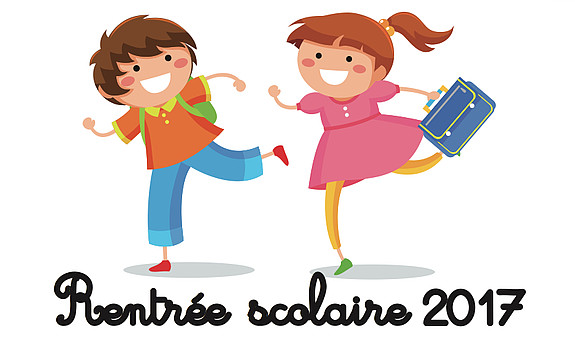 LES NUMÉROS UTILES École : 04.72.24.Périscolaire : 07.54.80.Cantine : 06.03.72.Blog de l’école : http://lesbonnieres.eklablog.comLES HORAIRES SCOLAIRES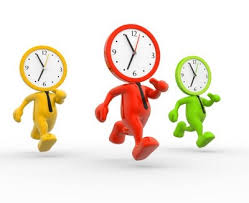 Lundi, Mardi et Jeudi
8h30 – 11h50 et 13h40-16h Mercredi- vendredi : 8h30 – 12hLes enfants doivent être accompagnés par un adulte jusqu’à la porte de la classe et remis à l’enseignant. Ouverture : 10min avant le début des classes. Fermeture : 5 minutes aprèsLES ENSEIGNANTSPS- Stéphanie XX-PSPS/MS- Agnès XX (directrice) et     XX                        (mardi)PS/MS-Evelyne XXMS/GS-Caroline XXGS-Nathalie XX FICHES DE RENSEIGNEMENTSSécurité́  à compléter et remettre à l’enseignante de votre enfant impérativement pour Vendredi 8 septembre 2017LE RASEDPsychologue Scolaire : Mme LXX
Rééducatrice : Mme XX 04.78.02.GARDERIE-PERISCOLAIRE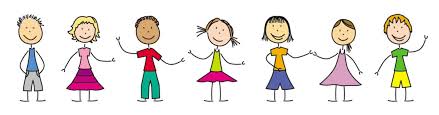 La Municipalité́ propose aux familles des services à partir de 7h30 et 16h. Attention : Les parents qui ne peuvent pas être à l’heure à la sortie de l’école (16h) doivent inscrire leurs enfants en garderie .
Inscriptions Mme Emilie XX 07.54.80.ASSURANCE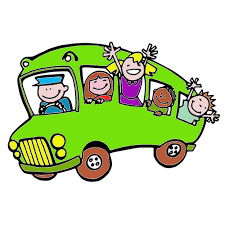 Une attestation d’assurance est à fournir au plus tôt. Nous attirons votre attention sur
l’importance d’une bonne assurance pour votre enfant. Nous vous rappelons que la « responsabilité́ civile » ne couvre votre enfant que pour les dommages qu’il pourrait causer à des biens matériels ou à autrui. Seule une « garantie dommages corporels » couvre les accidents subis sans tiers. Cette assurance est indispensable pour toute sortie scolaire.VIGIPIRATE et SÉCURITÉ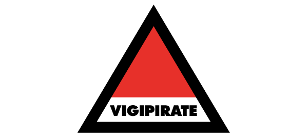 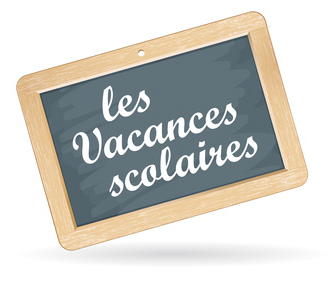 La vigilance de tous, y compris de la part des parents d’élèves, est indispensable : L’accueil à l’entrée des écoles et établissements scolaires est assuré par un adulte de l’école ou un agent municipal ; L’identité́ des personnes étrangères à l’établissement est systématiquement vérifiée ;Un contrôle visuel des sacs peut être effectué ; En école maternelle, il est demandé aux familles de ne pas s’attarder devant les portes d’accès pendant la dépose ou la récupération de leurs enfants ; Il est nécessaire d’éviter les attroupements devant l’école : ne pas arriver trop tôt à l’école ! Il est demandé à chacun de signaler tout comportement ou objet suspect. Les portes de l’école sont fermées 5’ après l’heure de début ou fin de classe. En cas de retard un adulte viendra vous ouvrir dans la mesure où la sécurité des élèves de la classe ne sera pas remise en question (Soyez patients…)COOPÉRATIVE SCOLAIRE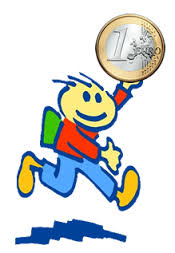 La cotisation volontaire à la coopérative scolaire s’élève à 10 € pour un enfant, 15€ pour plusieurs enfants d’une même famille scolarises à l’école maternelle. Paiement à la maitresse de la classe, en liquide ou par chèque à l’ordre de « l’  OCCE »DATES DES VACANCES-ZONE A Vacances de la Toussaint Du vendredi 20 octobre après la classe au lundi 6 novembre matinVacances de Noël Du vendredi 22 décembre après la classe au lundi 8 janvier 2018 matinVacances d'hiver Du vendredi 9 février après la classe au lundi 26 fevrier 2018 matinVacances de printemps Du vendredi 6 avril après la classe au lundi 23 avril matinPont de l’AscensionPas de pont, les élèves auront classe le vendredi 11 mai 2018.Vacances d'étéLe vendredi 6 juillet 2018 après la classe.SIGNATUREJ’ai pris connaissance des informations et je m’engage à les transmettre à toute personne venant accompagner/rechercher mon enfant à l’école :